***PLEASE FILL OUT AND THEN PRINT***Entry must be postmarked by: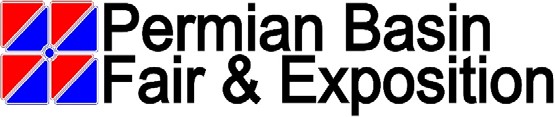 Friday, August 6, 2021Late fee of $20 per entry after deadlineLivestock Events – Junior Heifer Show EntryExhibitor Name (Print)___________________________________________________________________________________Mailing Address-____________________________________________________________________________County_________________ City___________________ State ________ Zip Code____________________ Cell  Phone________________________________________                             Birth Date__________________________ Grade Level _______________________  FFA or 4H Club________________________________Email____________________________________________________________________________________________________________                                            By Submitting this entry form, you agree to abide by all rules and regulations of the Permian Basin fair & Exposition (www.Pbfair.com)Breed Type                                                      Heifer Show “A” $35              Heifer Show “B” $35                     _                                         Entry Fee ________________________________________________________________________________________________________________________________________________________________________________________________________________________________________________________________________________________________________________________________________________Extra Equipment Stalls   No.                               $25.00 each                                                                                                      Total:_______________                               Exhibitor Signature_________________________________________________________________________________________________Entry fees must be mailed with entry form                                                                                                                                                          Mail entries to:	Entry Fees Enclosed - $Permian Basin Fair & Exposition	Scholarship Donation - $Livestock Events	Late Fee - $218 West 46th Street Odessa, TX 79764	                                  	                                                  Additional Passes - $                                                                                                                                                                       Total - $___________